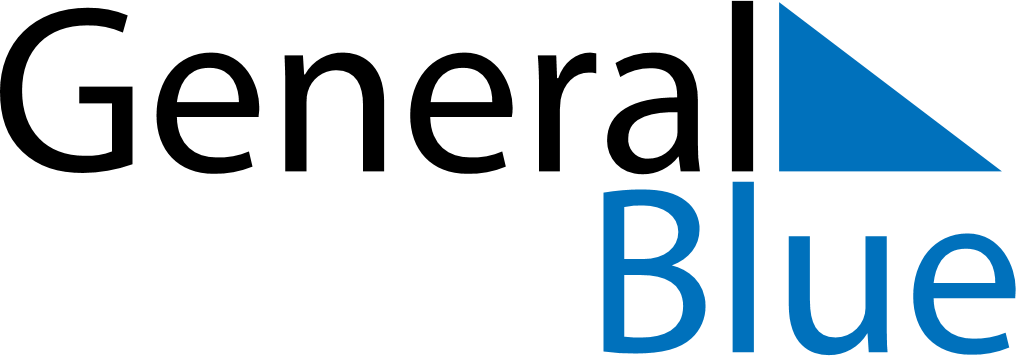 Weekly CalendarDecember 28, 2025 - January 3, 2026SundayDec 28MondayDec 29TuesdayDec 30WednesdayDec 31ThursdayJan 01FridayJan 02SaturdayJan 03